Handout #2: 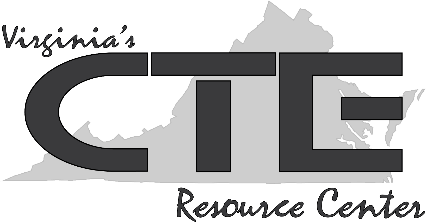 R-E-S-P-E-C-T

SAMPLE STUDENT RESPONSERealize we are not all the same.Expect to treat others as you would like to be treated.Self-examination: consider your own communication and nonverbal styles and how they may be perceived by others. Patience helps with understanding.Empathy and respect are closely related.Counting on each other is how a great team works.Teams are stronger when they are made up of people with diverse characteristics and strengths.